Беседа с родителями «Необходимость развития мелкой моторики» Подготовила воспитатель: Ермакова Н.С.     Мелкая моторика – одна из сторон двигательной сферы, которая непосредственно связана с овладением предметными действиями, развитием продуктивных видов деятельности, письмом, речью ребенка. Истоки способностей и дарования детей – на кончиках их пальцев. Разнообразные действия руками, пальчиковые игры стимулируют процесс речевого и умственного развития ребенка, т.к. развитие руки находится в тесной связи с развитием речи и мышления ребенка. Мелкая моторика рук также взаимодействует с такими высшими свойствами сознания, как внимание, мышление, оптико-пространственное восприятие (координация), воображение, наблюдательность, зрительная и двигательная память, речь.     Развитие навыков мелкой моторики важно еще и потому, что вся дальнейшая жизнь ребенка потребует использования точных, координированных движений кистей и пальцев, которые необходимы, чтобы одеваться, рисовать и писать, а также выполнять множество разнообразных бытовых и учебных действий.     Игры с пальчиками создают благоприятный эмоциональный фон, развивают умение подражать взрослому, учат вслушиваться и понимать смысл речи, повышают речевую активность ребенка. Если ребенок будет выполнять упражнения, сопровождая их короткими стихотворными строчками, то его речь станет более чёткой, ритмичной, яркой, и усилится контроль за выполняемыми движениями. Развивается память ребёнка, так как он учится запоминать определённые положения рук и последовательность движений. У малыша развивается воображение и фантазия. Овладев всеми упражнениями, он сможет «рассказывать руками» целые истории. Обычно ребенок, имеющий высокий уровень развития мелкой моторики, умеет логически рассуждать, у него достаточно развиты память, внимание, связная речь.      Письмо – это сложный навык, включающий выполнение тонких координационных движений руки. Техника письма требует сложной работы мелких мышц кисти и всей руки, а также хорошо развитого зрительного восприятия и произвольного внимания. Поэтому в дошкольном возрасте важно развивать механизмы, необходимые для овладения письмом, создать условия для накопления ребенком двигательного и практического опыта, развития навыков ручной умелости. Но в дошкольном возрасте важна именно подготовка к письму. Умение выполнять мелкие движения с предметами развивается в старшем дошкольном возрасте, именно к 6-7-ми годам в основном заканчивается созревание соответствующих зон головного мозга, развитие мелких мышц кисти. Поэтому уровень развития мелкой моторики – один из показателей интеллектуальной готовности к школьному обучению. Дети с плохо развитой ручной моторикой неловко держат ложку, карандаш, не могут застегивать пуговицы, шнуровать ботинки. Им бывает трудно собрать рассыпавшиеся детали конструктора, работать с пазлами, счетными палочками, мозаикой. Они отказываются от любимых другими детьми лепки и аппликации, не успевают за ребятами в группе детского сада на занятиях. Таким образом, возможности освоения мира этими детьми оказываются обедненными. Дети часто чувствуют себя несостоятельными в элементарных действиях, доступных сверстникам. Это влияет на эмоциональное благополучие ребенка, на его самооценку.Начинать работу по развитию мелкой мускулатуры рук нужно с самого раннего возраста. Уже грудному младенцу можно массировать пальчики (пальчиковая гимнастика), воздействуя тем самым на активные точки, связанные с корой головного мозга. В раннем и младшем дошкольном возрасте нужно выполнять простые упражнения, сопровождаемые стихотворным текстом.  Не стоит забывать о развитии элементарных навыков самообслуживания: застегивать и расстегивать пуговицы, завязывать шнурки и т. д. Игрушки для развития мелкой моторики

Игры со шнурками 

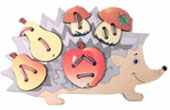 Шнуровки - зачем они?Сейчас в продаже встречается множество разнообразных игр со шнурками. В целом, их можно разделить на несколько видов.Во-первых, шнуровки сюжетные. Ребенку предлагается "незаконченная" картинка (изображение ежика, белочки, елки, вазы с букетом, домика), к которой нужно пришнуровать недостающие детали: грибы, фрукты и орехи, новогодние игрушки, цветы, окошки и т.п. Второй вид шнуровок: пуговицы, башмачки, цилиндры или любые другие, сделанные из дерева или мягкого безопасного материала, цельные предметы, в которых проделаны отверстия для шнурков. К ним прилагаются веревочки и инструкции по созданию художественных переплетений на игрушке-основе.  Третий вид шнуровок: изготовленные из ткани детали домиков, книжек и т.п., которые предлагается соединить с помощью шнурков, чтобы получилась цельная мягкая игрушка или сюжетная мягкая "картина".  Например, "Теремок" - игрушка, разработанная еще М. Монтессори.Раннее развитие означает не чтение и письмо в 2 - 3 года, а развитие мозга ребенка, его познавательных способностей. Именно это в дальнейшем даст ему возможность легко обучаться новому, будь то иностранный язык, письмо или математика.Как ни странно, но как раз об этом и говорят нам авторы известных направлений раннего развития. Хотим развить интеллектуальные, творческие, художественные способности? Тогда давайте подвигаем пальчиками рук: будем перебирать предметы, переливать водичку из баночки в баночку, просто порежем бумагу... И не обязательно, чтобы была цель у этих занятий. Маленькие дети выполняют подобные действия с большим энтузиазмом, поскольку координация между зрительной и моторной функциями уже составляет большое достижение для них. Для ребенка психическое и физическое развитие слиты воедино. Если мы будем уделять внимание одному аспекту, ущербность второго, в конечном итоге, скажется и на той способности, которую мы стремимся развить.Уже давно доказано, что шнуровка - идеальная игрушка для развития устной речи. Уровень развития речи детей постоянно коррелирует со степенью развития пальцев рук. Возраст от 2 до 6 лет является сензитивным, наиболее восприимчивым для спонтанного, природного развития руки. Поэтому в этот период детям так нужны игры с веревочками, бусами, игрушками-проталкивателями. Самое интересное, что малыши сами инстинктивно тянутся к подобным играм. Им интересно возиться с маленькими предметами: пупсиками, крупинками, бусинками, веревочками, маленькими кусочками ткани. Шнурование отвечает их естественной потребности, поэтому оно - незаменимый способ развития мелкой моторики и координации движений, выработки трудолюбия, усидчивости и внимательности. 
Примеры игр со шнурками. На первый взгляд игрушка-шнуровка не выглядит достаточно яркой и привлекательной. Возникают сомнения, заинтересует ли она малыша? Как сделать так, чтобы ему понравилось новое предложенное вами занятие?Прежде всего, вспомним: дети обожают "взрослые" игры. Большинство малышей с удовольствием играют в шнуровки, потому что шить, штопать, вязать, шнуровать ботинки, завязывать узлы и банты - обычное дело взрослых. Мы совершаем эти, казалось бы, простые действия постоянно, и малышу в его играх, конечно же, тоже хочется это делать. Одна из наиболее простых игр-шнуровок, которая как раз отвечает детской потребности в подражании взрослым - пуговица с иглой. Эту игрушку можно предложить даже малышу 2 - 2,5 лет. Поиграйте с ним в портного. Покажите ему, как можно "пришить" пуговицу. Самое простое, что может делать малыш на первом этапе, - проталкивать шнурки в отверстия и вытаскивать их с обратной стороны. Это уже большое достижение для маленького ребенка - ведь ему надо научиться координировать движения пальцев. Когда ребенок освоится с игрушкой, можно попросить его сделать стежки крестиком, квадратом, ломаной линией. Научите его разным видам швов, симметричным и несимметричным орнаментам и узорам. В дальнейшем можно еще более усложнить игру, добавив к одному шнурку еще один или два (разных цветов). И узор будет красивее, и работа - сложнее. 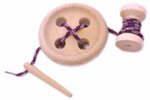 Развивающая игрушка-шнуровка в форме ботиночка научит Вашего ребенка без труда завязывать шнурки и на собственной обуви. Вспомните и покажите малышу различные способы шнурования ботинок: крест-накрест, параллельным переплетением, крестом снизу, крестом сверху и т.д.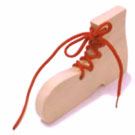 С сюжетными шнуровками увлечь малыша будет еще проще. Пришнуровывая, например, грибы и фрукты к ежику или белочке, расскажите малышу сказку про то, как зверек собирал себе плоды на обед. Такая игрушка-шнуровка, как елочка с яркими новогодними игрушками, отлично подойдет к рождественским праздникам. Елочные игрушки часто бывают выполнены в форме геометрических фигур, так что, наряжая елку, вы заодно научите малыша распознавать квадрат, круг, прямоугольник, треугольник, ромб, звезду и т.п. Ребенок будет учиться накладывать мелкие предметы на более крупные так, чтобы дырочки на них совпадали, и плотно привязывать детали. Елку, ежика и т.п. можно использовать и в качестве лекала - кроха будет обводить очертания предметов, обучаясь простейшим навыкам рисования.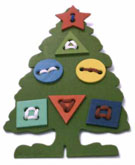 К большинству игр-шнуровок прилагаются методические указания, содержащие схемы, по которым нужно "собрать" игрушку, и образцы узоров и орнаментальных переплетений. Ребенок постарше (3 - 4 года) может выполнять узоры по нарисованным заданиям, обучаясь произвольной деятельности, развивая наглядно-действенное мышление и пространственное ориентирование. Можно также самому сочинять узоры и орнаменты, или попробовать пришнуровать детали игрушки не так, как указано в схеме. Дайте свободу фантазии малыша, пусть он сочинит свой сюжет! 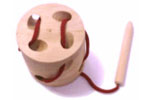 